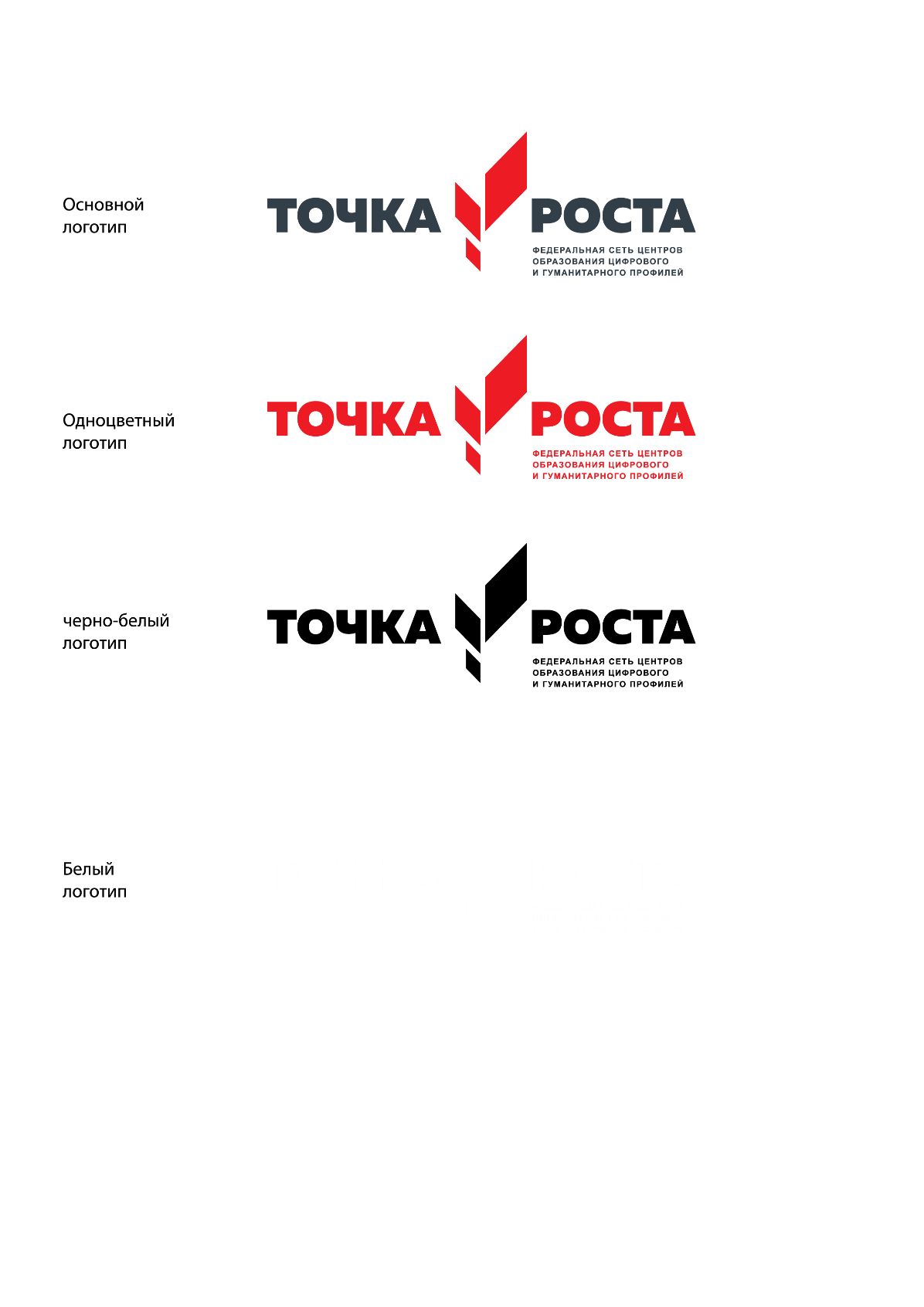 ЦЕНТР  ОБРАЗОВАНИЯ  ЦИФРОВОГО  И  ГУМАНИТАРНОГО И  ПРОФИЛЕЙ  «ТОЧКА РОСТА»(на базе  МБОУ «Агвалинская гимназия имени Кади Абакарова»  Цумадинского района  РД)ул. Сабигулаева 30, с. Агвали,Цумадинский район, Республики Дагестан 368900e-mail: gadiyatulaev@gmail.com, тел.руководителя: +7 (964) 021-99-55Согласовано:                                                                                                                                                                                                 Утверждаю:Руководитель центра «Точка роста»                                                                                                                                              Директор школы________Гадиятулаев Ш.Д.                                                                                                                                                       _______Вахидов М.М.«___»______20____г.                                                                                                                                                                           «___»______20___г.План учебно-воспитательных, внеурочных и социокультурных мероприятий в Центре образования цифрового и гуманитарного профилей «Точка роста» на базе на базе  МБОУ «Агвалинская гимназия имени Кади Абакарова»на 2022-2023 учебный год№п/пНаименование мероприятияУчастники мероприятийФорма проведенияСрок реализации мероприятияОтветственный                                 за реализацию мероприятия1Организационно-методическая деятельность, планирование работы, корректировка программ.Педагоги центраочная августРуководитель центра, педагоги Центра2Единый урок безопасности в сети интернетПедагоги центра,ученикиочнаясентябрьРуководитель центра, педагоги Центра3Экскурсии в центр "Точка роста"педагоги, обучающиеся, родители.очнаяв течение учебного года по отдельному графикуРуководитель Центра, педагоги ЦентраУРОЧНАЯ И ВНЕУРОЧНАЯ ДЕЯТЕЛЬНОСТЬ, КРУЖКИУРОЧНАЯ И ВНЕУРОЧНАЯ ДЕЯТЕЛЬНОСТЬ, КРУЖКИУРОЧНАЯ И ВНЕУРОЧНАЯ ДЕЯТЕЛЬНОСТЬ, КРУЖКИУРОЧНАЯ И ВНЕУРОЧНАЯ ДЕЯТЕЛЬНОСТЬ, КРУЖКИУРОЧНАЯ И ВНЕУРОЧНАЯ ДЕЯТЕЛЬНОСТЬ, КРУЖКИ4Проведение уроков по технологии, информатике, ОБЖ, открытых уроков по др. предметам.педагоги, обучающиеся очная в течение учебного года, по расписаниюРуководитель центра, педагоги 5Уроки безопасности педагоги, обучающиесяочная1 раз в четвертьпедагог по ОБЖ6Реализация программ внеурочной деятельностипедагоги, обучающиесяочная в течение учебного года, по отдельному расписаниюРуководитель , педагоги центраМЕДИАСОПРОВОЖДЕНИЕМЕДИАСОПРОВОЖДЕНИЕМЕДИАСОПРОВОЖДЕНИЕМЕДИАСОПРОВОЖДЕНИЕМЕДИАСОПРОВОЖДЕНИЕ7Сопровождение  профиля в соц. сети «Инстаграмм» педагоги, обучающиесяочная, дистанционнаяв течении годаРуководитель, педагоги Центра  8Организация медиа-сопровождения школьных мероприятийпедагоги, обучающиесяочнаяв течение годаРуководитель,педагоги ЦентраОРГАНИЗАЦИЯ И ПРОВЕДЕНИЕ ОЛИМПИАДОРГАНИЗАЦИЯ И ПРОВЕДЕНИЕ ОЛИМПИАДОРГАНИЗАЦИЯ И ПРОВЕДЕНИЕ ОЛИМПИАДОРГАНИЗАЦИЯ И ПРОВЕДЕНИЕ ОЛИМПИАДОРГАНИЗАЦИЯ И ПРОВЕДЕНИЕ ОЛИМПИАД9Участие во Всероссийской олимпиаде школьников (школьный этап), также участие в дистанционных олимпиадах. педагоги, обучающиесяочная, дистанционнаясентябрь - майпедагоги школы и ЦентраРЕАЛИЗАЦИЯ СЕТЕВЫХ ПРОЕКТОВРЕАЛИЗАЦИЯ СЕТЕВЫХ ПРОЕКТОВРЕАЛИЗАЦИЯ СЕТЕВЫХ ПРОЕКТОВРЕАЛИЗАЦИЯ СЕТЕВЫХ ПРОЕКТОВРЕАЛИЗАЦИЯ СЕТЕВЫХ ПРОЕКТОВ10Участие в проекте «Урок цифры»педагоги, обучающиесяочная, дистанционнаяв течение годапедагоги Центра11Участие в проекте "ПроеКТОриЯ"педагоги, обучающиесяочная, дистанционнаяв течение годапедагоги Центра                                                                                                    МЕРОПРИЯТИЯ ДЛЯ РОДИТЕЛЕЙ                                                                                                    МЕРОПРИЯТИЯ ДЛЯ РОДИТЕЛЕЙ                                                                                                    МЕРОПРИЯТИЯ ДЛЯ РОДИТЕЛЕЙ                                                                                                    МЕРОПРИЯТИЯ ДЛЯ РОДИТЕЛЕЙ                                                                                                    МЕРОПРИЯТИЯ ДЛЯ РОДИТЕЛЕЙ12Организация мастер-классов компьютерной грамотности родителейпедагоги и родителиочнаяпо отдельному графикупедагоги Центра, школьникиМЕРОПРИЯТИЯ ДЛЯ ПЕДАГОГОВМЕРОПРИЯТИЯ ДЛЯ ПЕДАГОГОВМЕРОПРИЯТИЯ ДЛЯ ПЕДАГОГОВМЕРОПРИЯТИЯ ДЛЯ ПЕДАГОГОВМЕРОПРИЯТИЯ ДЛЯ ПЕДАГОГОВ13Круглый стол «Результаты работы Центра» руководитель, педагоги Центраочнаядекабрь,март,майРуководитель, педагоги Центра14Курсы повышения квалификации педагогов Центра Точка РостаРуководитель, педагоги центраочная, дистанционнаяВ течении годаРуководитель, педагоги центра